SchulversuchspraktikumSommersemester 2014Klassenstufen 9&10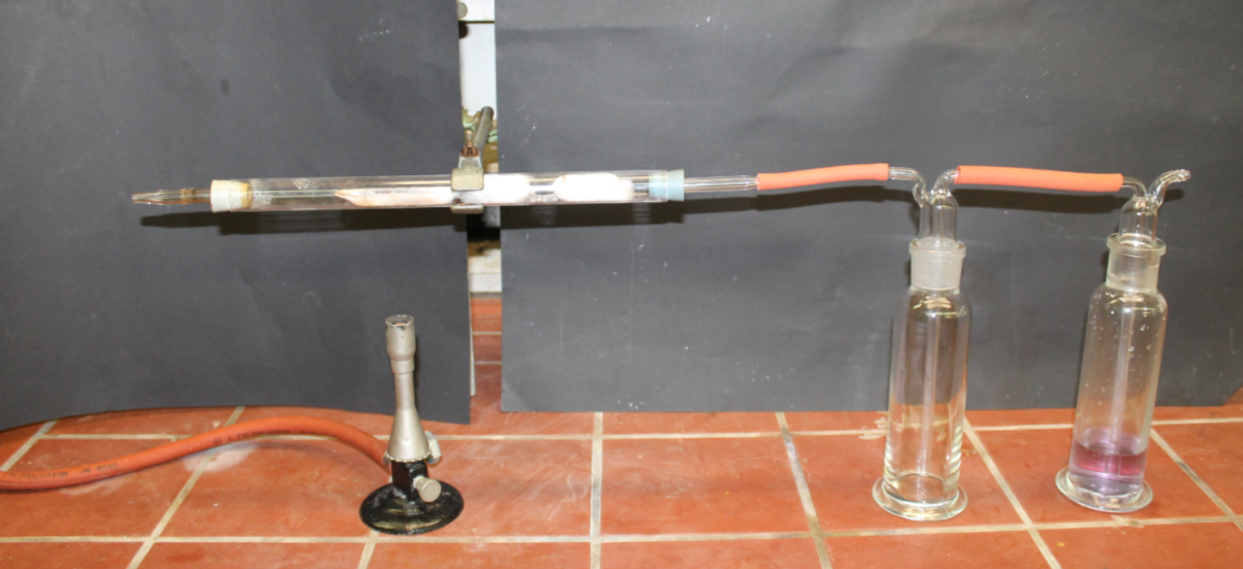 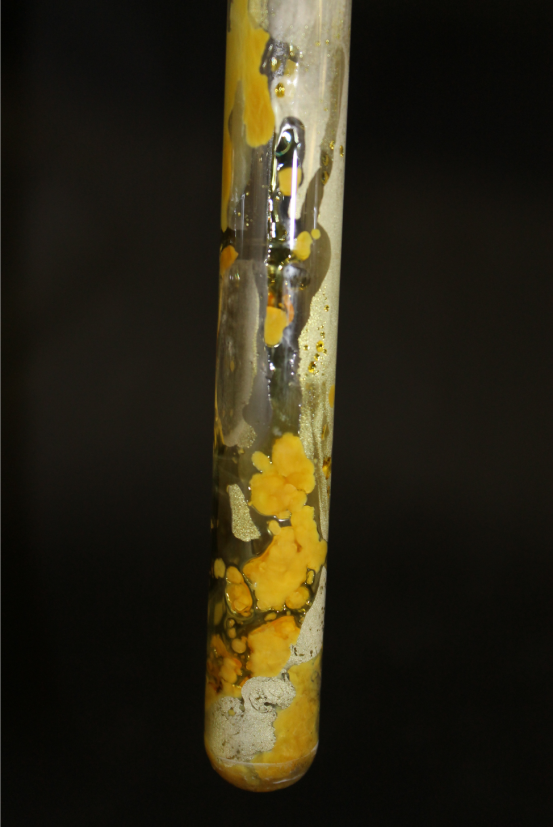 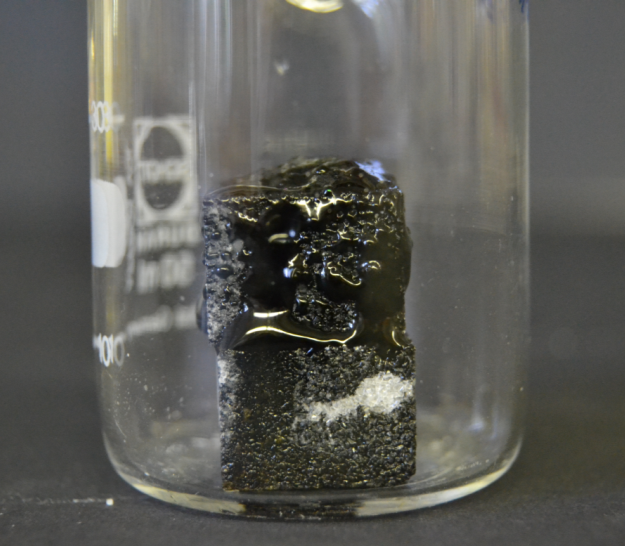 Vom Schwefel zur SchwefelsäureBeschreibung  des Themas und zugehörige Lernziele Schwefelsäure gilt als Indikator für die Industrialisierung eines Landes. Sie ist eine der wichtigsten Chemikalien, die industriell hergestellt wird. Die Säure wird verwendet für viele Produkte der Düngemittelindustrie, zur Herstellung anderer Chemikalien, von Pigmenten und Eisen. Elementarer Schwefel wird außer zur Herstellung von Schwefelsäure auch zur Herstellung von Farben, Pigmenten oder Pestiziden eingesetzt. Schwefel ist außerdem in vielen Proteinen enthalten und trägt mittels Disulfidbrücken zur Tertiärstruktur bei. Schwefel und Schwefelsäure sind folglich wichtige Stoffe, die SuS kennen sollten. Da die chemische Industrie in Deutschland ein großer Arbeitgeber ist und die SuS Berufsfelder der Chemie nennen sollen (Basiskonzept Struktur-Teilchen, Bewertungskompetenz), ist die Herstellung von Schwefelsäure mit dem Kontaktverfahren folglich etwas, was die SuS kennen sollten (V2: Kontaktverfahren zur Herstellung von Schwefelsäure). Ebenfalls im Basiskonzept Chemische Reaktionen wird in der Bewertungskompetenz das Diskutieren von großtechnischen Verfahren verlangt. Auch das Thema chemisches Gleichgewicht und Katalysatoren kann an dem Verfahren besprochen werden (Basiskonzept Energie). Schwefelsäure wird in der Schule ebenfalls in Bezug auf Säure-Basen-Reaktionen als zweiprotonige Säure thematisiert. Deshalb haben der pH-Wert und die pH-Skala eine Bedeutung für den Nachweis von Schwefelsäure in V2 (Kontaktverfahren zur Herstellung von Schwefelsäure), wie im KC im Basiskonzept Stoff-Teilchen genannt. In diesem Protokoll wird stellvertretend für die Eigenschaften der Schwefelsäure auf dessen hygroskopische Wirkung eingegangen (V4: Hygroskopische Wirkung der Schwefelsäure). Es sollte auch die Bedeutung von saurem Regen in diesem Kontext nicht vergessen  werden sowie die damit als Vorsorge von saurem Regen verbundene Abgasentschwefelung (Basiskonzept Struktur-Eigenschaft, Bewertungskompetenz). Als Grundlage für das Verständnis von Schwefelverbindungen sind kovalente Bindungen und das Elektronenpaarabstoßungsmodell notwendig, bzw. das Wissen um diese wird bei diesem Thema vertieft (Struktur-Eigenschaft-Basiskonzept). Bei vielen Redoxreaktionen spielen Schwefel, deren Oxide und Schwefelsäure eine Rolle (Basiskonzept Chemische Reaktionen). Versuch V4 (Hygroskopische Wirkung von Schwefelsäure) schafft einen Alltagsbezug zu Schwefeldioxid als Antioxidationsmittel. Aber auch im Tintenkiller, einem Gegenstand, der sich wahrscheinlich in vielen Federtaschen der SuS zu finden ist, sind  Schwefeltrioxid und Schwefeldioxid zu finden. Schwefeldioxid als Reduktionsmittel wird deshalb in V1 (Darstellung Schwefeldioxid) und V4 (Hygroskopische Wirkung der Schwefelsäure) charakterisiert. Schwefel wird als Nichtmetall der 6. Hauptgruppe charakterisiert. Im KC ist das unter dem Basiskonzept Struktur und Teilchen zu finden. In V6 (Plastischer Schwefel) werden deshalb die Modifikationen des Schwefels untersucht, während in V3 (Sonnenuntergang- Schwefel in Nanoqualität) kolloidaler Schwefel dargestellt wird. In diesem Kontext wird der Tyndall-Effekt demonstriert. Lehrerversuche V 1 – Darstellung SchwefeldioxidMaterialien: 		Zweihalsrundkolben, Tropftrichter mit Stopfen, Waschflasche, Schlauchverbindung und Klemmen, Stativ mit 2 Klemmen und Muffen, etwas zu Entfärben (Blatt, farbiger Stoff) Chemikalien:		Natriumsulfit, konzentrierte SchwefelsäureDurchführung: 			Es muss unbedingt unter dem Abzug gearbeitet werden, da SO2 giftig ist. Der Zweihalsrundtrichter wird mit der Klemme und der Muffe am Stativ befestigt. Es werden 5 g Natriumsulfit in den Zweihalsrundkolben gegeben. Der Tropftrichter wird auf dem Zweihalsrundkolben mit einer Klemme befestigt. Wenn überprüft wurde, dass der Tropftrichter geschlossen ist, werden 10 ml konzentrierte Schwefelsäure in den Tropftrichter gefüllt und er wird mit einem Stopfen verschlossen. Der Zweihalsrundkolben wird über einen Schlauch (Klemmen!) mit einer Waschflasche verbunden. In der Waschflasche sind Blätter oder ein gefärbtes Stück Stoff. Wenn die Apparatur noch einmal überprüft wurde, kann die Schwefelsäure tropfenweise  zu dem Natriumsulfit gegeben werden.Beobachtung:		Das Natriumsulfit schäumt auf. Nach einiger Zeit entfärben sich die Blätter oder die gefärbten Stoffteile.  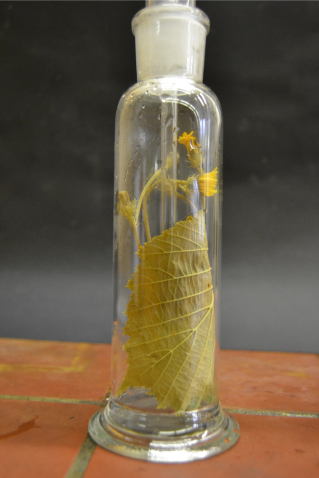 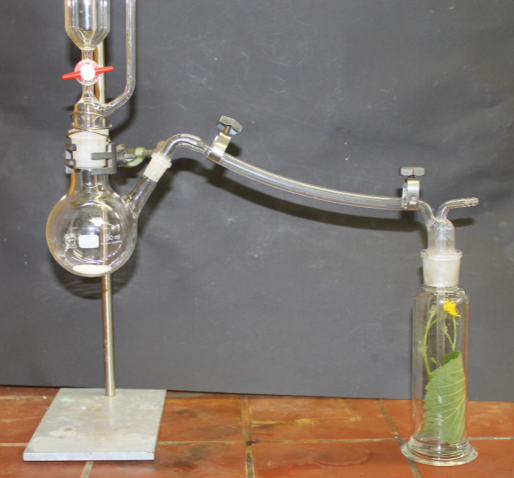 Abb. 1 -  Der Aufbau der Apparatur und die gebleichten Blätter.Deutung:		Das Natriumsulfit reagiert mit der Schwefelsäure zu Wasser, Schwefeldioxid und Natriumsulfat.		Na2SO3 (s) + 2 H+(aq) +  SO42- (aq)  SO2(g) + H2O(l) + 2Na+(aq) + SO42-(aq)		Das Schwefeldioxid reduziert das Blattgrün.Literatur:		K. Häusler, H. Rampf, R. Reichelt, Experimente für den Chemieunterricht mit einer Einführung in die Labortechnik, Oldenbourg, 2. Auflage 1995, Druck 2013, S. 154, 157.		H. Schmidkunz, Chemische Freihandversuche Band 1, Kleine Versuche mit großer Wirkung, Aulis Verlag, 1. Auflage, Seite 167. Entsorgung: 		Das überschüssige Gas in den Abzug leiten. Die Lösung wird im Säure-Basen-Behälter entsorgt.  V 2 – Kontaktverfahren zur Herstellung von SchwefelsäureMaterialien: 		Verbrennungsrohr und zwei Stopfen mit Glasrohr, Glaswolle, Magnesiarinne, 2 Waschflaschen mit Schläuchen, 2 Gasbrenner, Stativ mit Klemme und Muffe, pH-Papier  Chemikalien:		Pyrit (Eisen(II)-disultid), Platin auf Aluminiumoxid als Katalysator, Lackmus-LösungDurchführung: 		In das Verbrennungsrohr wird zwischen Glaswolle der Katalysator getan, dahinter das Verbrennungsrohr mit Pyrit. Das Verbrennungsrohr wird in der Klemme und Muffe am Stativ eingespannt. Mit einem Schlauch wird das Verbrennungsrohr (an der Seite mit dem Katalysator) an eine Waschflasche angeschlossen. Diese Waschflasche wird mit einer weiteren Waschflasche verbunden, welche mit Wasser und einigen Tropfen Lackmus gefüllt ist. Nachdem der Aufbau noch einmal überprüft wurde, wird zunächst nur der Katalysator erhitzt, dann das Pyrit, bis es glüht. Dann werden beide Brenner ausgeschaltet. Danach wird der pH-Wert bestimmt.Beobachtung:		Der Indikator färbt sich rosa. Der pH-Wert ändert sich von pH 7 zu pH 6.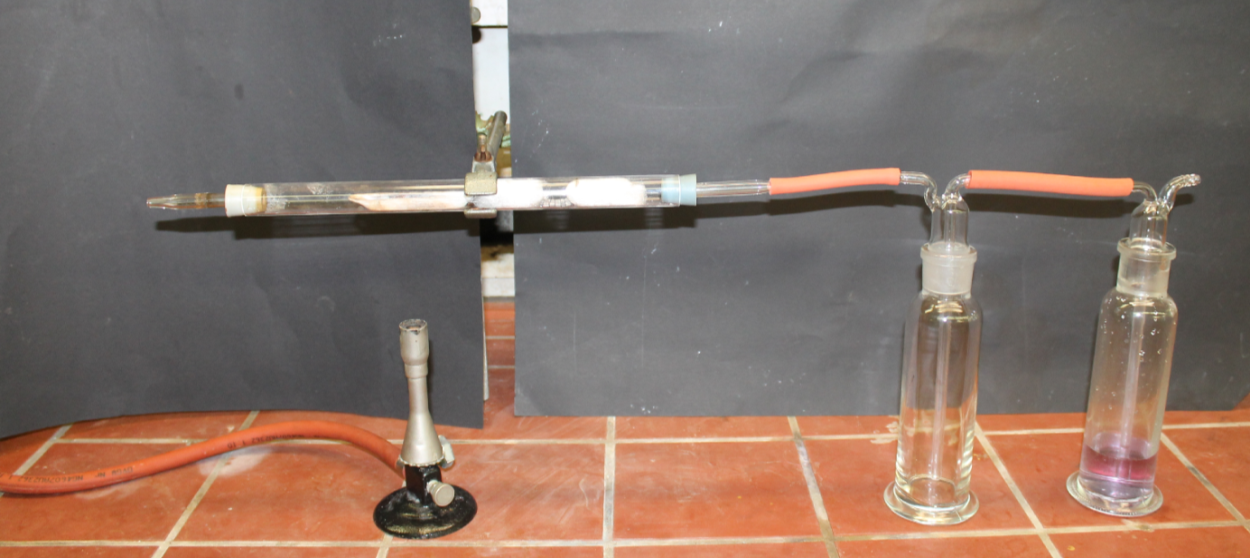 Abb. 2 -  Aufbau der Apparatur.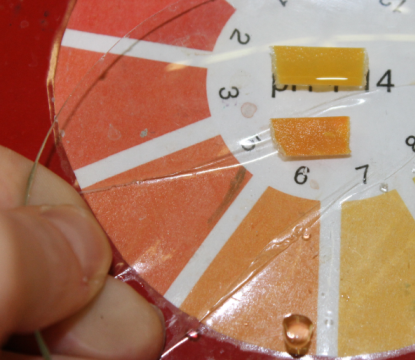 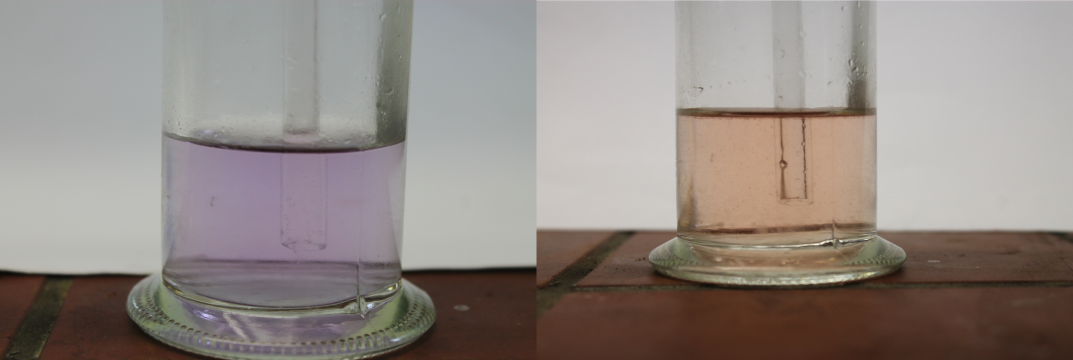 Abb. 3 -  Die Änderung des Indikators und die pH-Wert Überprüfung. Deutung:			Das Pyrit wurde zu Eisenoxid oxidiert. Das Schwefeldioxid wurde zu Schwefeltrioxid oxidiert. In Wasser reagiert das Schwefeltrioxid in Wasser zu Schwefelsäure.			4 FeS2(s) + 11 O2(g)   2 Fe2O3(g)  + 8 SO2(g)		2 SO2(g) + O2(g)   2 SO3(g)		SO3(g) + H2O(l)   2 H+(aq) + SO42-(aq)Literatur:		K. Häusler, H. Rampf, R. Reichelt, Experimente für den Chemieunterricht mit einer Einführung in die Labortechnik, Oldenbourg, 2. Auflage 1995, Druck 2013, S. 156-157.Entsorgung: 		Das überschüssige Gas in den Abzug leiten. Die Lösung wird im Säure-Base Behälter entsorgt. Der Katalysator kann wieder verwendet werden. Das Eisenoxid wird im Schwermetallbehälter entsorgt. V 3 – Sonnenuntergang: Schwefel auf der NanoskalaMaterialien: 		Stehrundkolben, Glasstab, Tropfpipette, Overheadprojektor, Laser Chemikalien:		Natriumthiosulfatlösung, SalzsäureDurchführung: 		Dieser Versuch sollte besser unter dem Abzug stattfinden. Ein Rundkolben wird  zur Hälfte mit Natriumthiosulfatlösung gefüllt und auf einen Overheadprojektor gestellt. Dann wird mit einer Tropfpipette die verdünnte Salzsäure in den Rundkolben getropft und mit dem Glasstab umgerührt. Mit einem Laser wird bei der ersten Trübung durch die Lösung geleuchtet. Beobachtung:		Zunächst trübt sich die Lösung leicht. Wenn mit dem Laserstrahl durch die Lösung geleuchtet wird, kann der Strahl gesehen werden. Nach und nach trübt sich die Lösung immer mehr und färbt sich von milchigweiß zu gelb. Wenn die Lösung länger stehen gelassen wird, wird sie wieder klar und der Schwefel setzt sich unten ab.     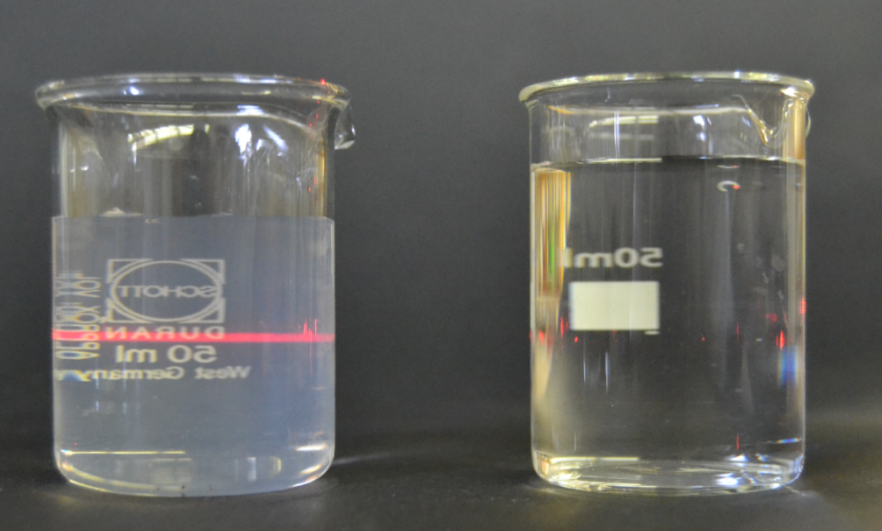 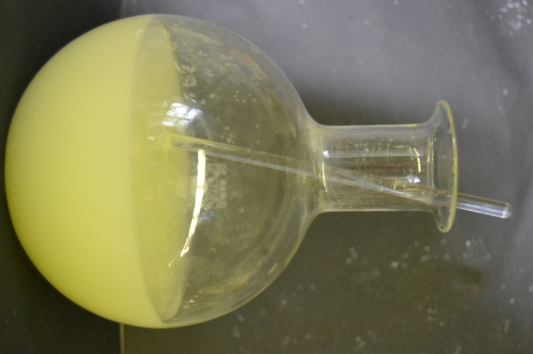 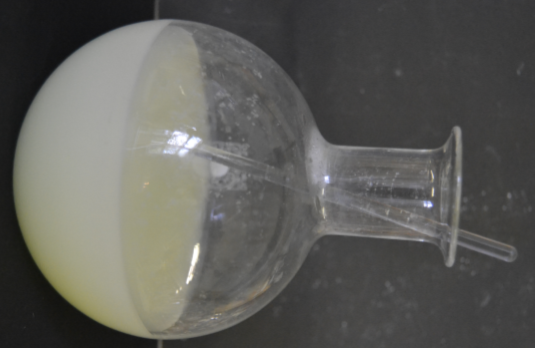 Abb. 4 -  Der Rundkolben nach Zugabe von etwas und von mehr Salzsäure. Der Tyndall-Effekt (rechts im Vergleich Wasser).Deutung:		Kollodialer Schwefel fällt aus, da das Thiosulfation mit dem Proton der Salzsäure zu Wasser, Schwefeldioxid und Schwefel reagiert. Da der Schwefel so fein ausfällt (kollodial), kann der Tyndall-Effekt erkannt werden. Das Licht wird an den kleinen Teilchen gestreut, da die Größe der Teilchen der Wellenlänge des Lichtes entspricht.    		S2O32-(aq) + 2 H+(aq)   H2O(l) + SO2(g) +S(s)Literatur:		K. Möckel, H. W. Roesky, Chemische Kabinettstücke, spektakuläre Experimente und geistreiche Zitate, VHC, 1. Auflage, S. 194, 195. 	H. Schmidkunz, Chemische Freihandversuche Band 1, Kleine Versuche mit großer Wirkung, Aulis Verlag, 1. Auflage, Seite 167-170. 		K. Häusler, H. Rampf, R. Reichelt, Experimente für den Chemieunterricht mit einer Einführung in die Labortechnik, Oldenbourg, 2. Auflage 1995, Druck 2013, S. 153.Entsorgung: 		Die Lösung wird neutralisiert und dann mit viel Wasser in den Abfluss gegeben.  V 4 – Hygroskopische Wirkung der SchwefelsäureMaterialien: 		Reagenzglas, Bunsenbrenner, Becherglas Chemikalien:		Zucker, konzentrierte Schwefelsäure, Kupfersulfat, Durchführung: 		1. Es wird konzentrierte Schwefelsäure auf ein Stück Zucker gegeben, das in einem Becherglas liegt. 		2. Es wird wasserfreies Kupfersulfat in einem Reagenzglas mit zwei Tropfen Wasser gegeben. Dann wird das Reagenzglas vorsichtig unter Schütteln erhitzt. Nun werden zwei Tropfen Wasser auf das Kupfersulfat gegeben. Danach werden etwa 3 cm konzentrierte Schwefelsäure auf das Kupfersulfat gegeben und das Reagenzglas wird etwas geschüttelt. Beobachtung:		1. Die Schwefelsäure entzieht dem Zucker das Wasser, sodass der Zucker zur Kohle reduziert wird.		2. Das weiße wasserfreie Kupfersulfat färbt sich bei Zugabe von Wasser blau und ist nach dem Erhitzen wieder weiß. Wenn zu dem erneut blauen Kupfersulfat die Schwefelsäure gegeben wird, wird das Kupfersulfat wieder weiß.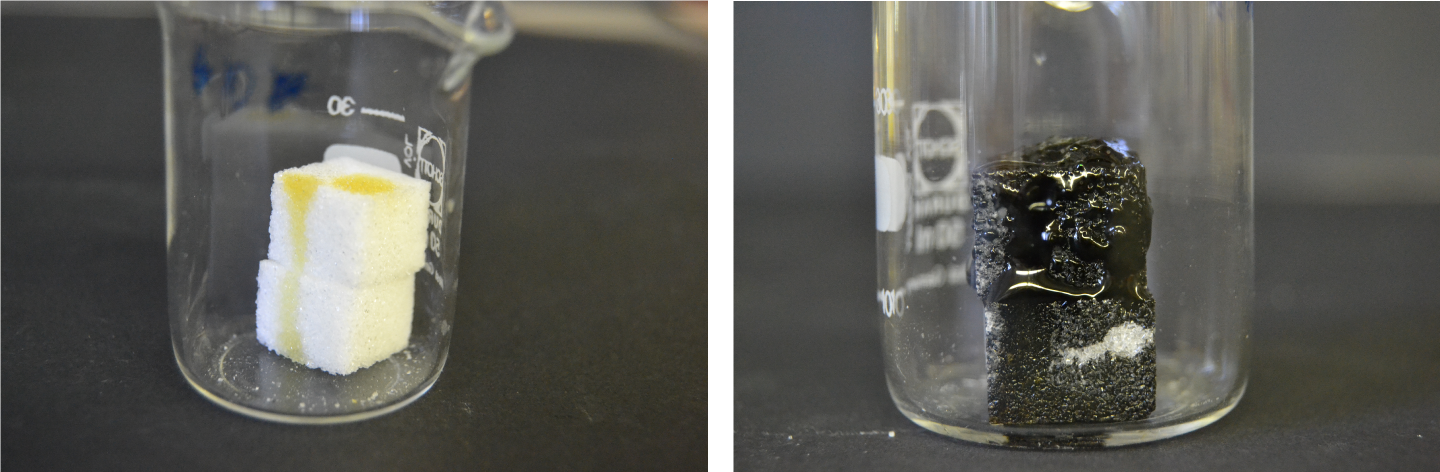 Abb. 5 -  Der Zucker mit Schwefelsäure direkt nach der Zugabe und nach einiger Zeit.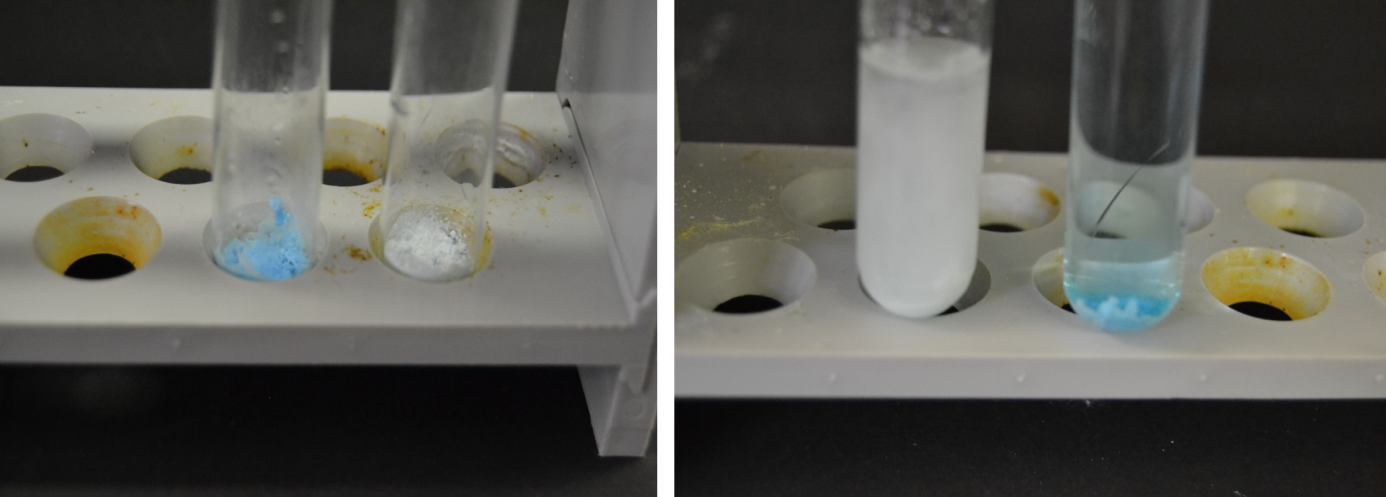 Abb. 6 -  Das wasserfreie Kupfersulfat (links) mit einem Tropfen Wasser (rechts).  Deutung:		Die Schwefelsäure ist hygroskopisch und entzieht dem Zucker und dem Kupfersulfat das Wasser.		C12H22O11(s) + H2SO4(l)   12 C + 2 H+(aq)+ SO2-(aq) + 11 H2O(l)		CuSO4  5 H2O(l) + H2SO4(l)   Cu2+(aq) + 2 SO42-(aq) + 2 H+(aq)+ 5 H2O(l)   Literatur:		K. Häusler, H. Rampf, R. Reichelt, Experimente für den Chemieunterricht mit einer Einführung in die Labortechnik, Oldenbourg, 2. Auflage 1995, Druck 2013, S. 159, 160.Entsorgung: 		Die Kupfersulfatlösungen werden in den Schwermetallbehälter gegeben. Der Zucker wird gelöst, neutralisiert und in den Abfluss gegeben. Schülerversuche V 5 – Nachweis von SchwefeldioxidMaterialien: 		2 Erlenmeyerkolben oder Becherglas, Bunsenbrenner, Dreifuß mit Tondreieck, HolzzangeChemikalien:		geschwefeltes Trockenobst: Aprikosen, Weißwein, Iod-Stärke-PapierDurchführung: 		Der Weißwein (20 ml) und eine zerkleinerte Aprikose werden je in einen kleinen Erlenmeyerkolben oder Becherglas gegeben. Zu der Aprikose werden noch 25 ml Wasser gegeben. Ein befeuchtetes blaues Iod-Stärke-Papier wird mit der einem Hälfte in den Erlenmeyerkolben gelegt. Der Erlenmeyerkolben wird über dem Bunsenbrenner unter ständigem Schwenken oder auf dem Dreifuß erhitzt.  Beobachtung:		Das Iod-Stärke-Papier entfärbt sich. 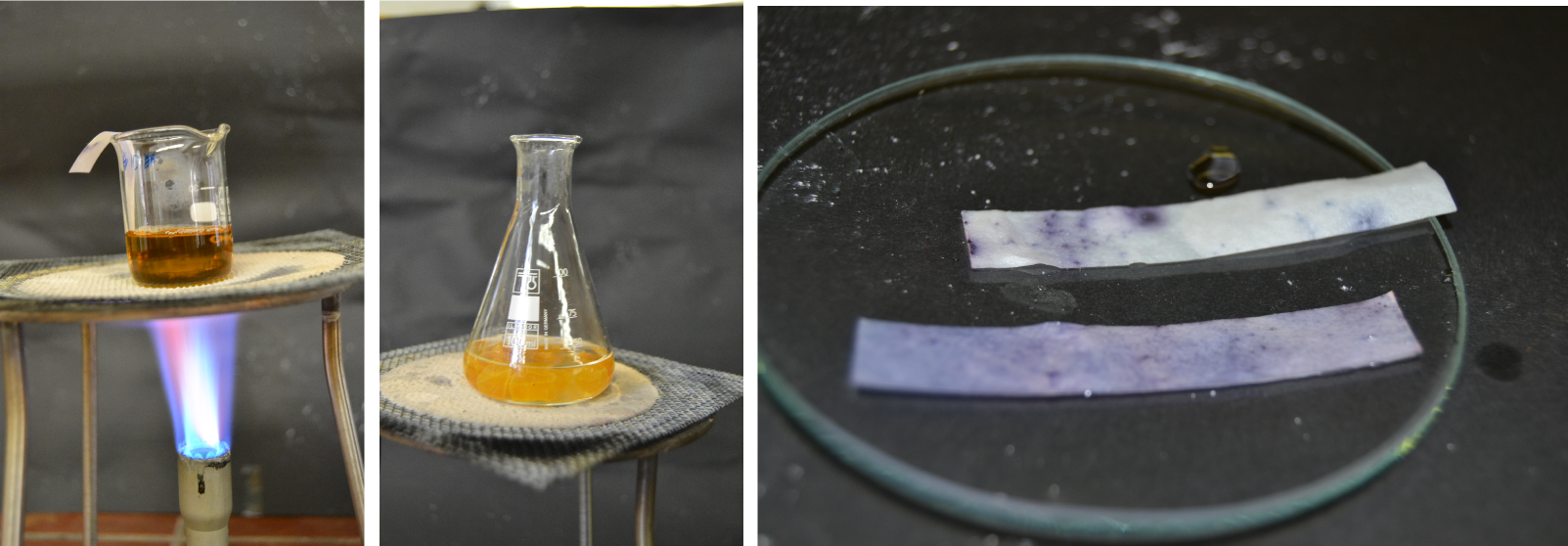 Abb. 7 -  Aprikosen im Erlenmeyerkolben, Weißwein beim Erhitzen, Iod-Stärke-Papier (vorne Vergleichsprobe, hinten Nachweis von SO2, rechte Hälfte im Becherglas, linke Hälfte außerhalb).Deutung:		Durch die Wärme wird das SO2 ausgetrieben. Das SO2 ist ein starkes Reduktionsmittel. Es reduziert das Iod zu Iodionen.		SO2(g) + I2(s) + 2 H2O(l)   SO42-(aq) + 2 I-(aq) + 4 H+(aq)Literatur:		D. Wiechoczek, http://www.chemieunterricht.de/dc2/tip/05_09.htm, 28.04.2009, (Zuletzt abgerufen am 16.8.2015 um 20:41 Uhr).		D. Wiechoczek, http://www.chemieunterricht.de/dc2/haus/v135.htm, 08.01.1999, (Zuletzt abgerufen am 16.8.2015 um 20:41 Uhr).Entsorgung: 		Das Iod-Stärke-Papier kann in den Feststoffabfall gegeben werden, der Wein in den Abfluss, ebenso wie das Aprikosenwasser. Die Aprikosen gehören in den Restmüll.  V 6 – Plastischer SchwefelMaterialien: 		Bunsenbrenner, Reagenzglasklammer, Reagenzgas, Becherglas Chemikalien:		SchwefelDurchführung: 			Es werden etwa 3 cm Schwefel in ein Reagenzglas gegeben. Dieses wird über dem Bunsenbrenner unter Schütteln mit einer Reagenzklammer erhitzt. Es wird beobachtet, was passiert. Dann wird beobachtet wie sich der Schwefel wieder abkühlt. Er wird erneut erhitzt und nach etwa 1 Minute in ein Becherglas mit Wasser gekippt.Beobachtung:		Der Schwefel schmilzt zu einer gelben, leicht beweglichen Flüssigkeit. Wenn weiter erhitzt wird, wird diese Flüssigkeit braun und zähflüssig. Wenn noch weiter erhitzt wird, wird die Flüssigkeit wieder flüssig und verdampft. Es setzt sich am Reagenzglas oben pulverförmiger Schwefel ab. Beim Abkühlen sind die Beobachtungen in der umgekehrten Reihenfolge zu beobachten. Wenn der flüssige Schwefel in ein Becherglas mit Wasser gekippt wird, bilden sich feste gelbe Kugeln. 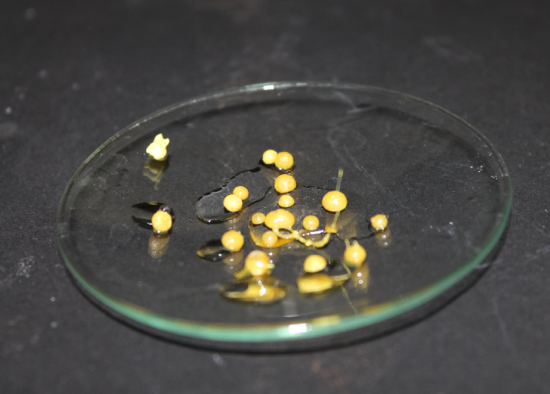 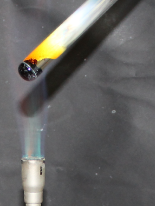 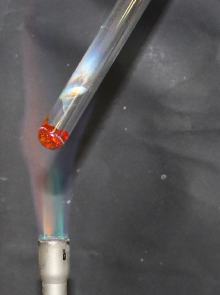 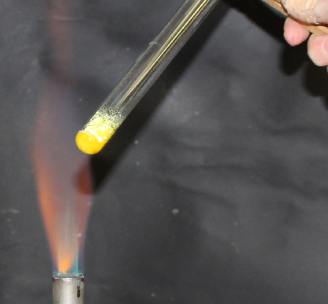 Abb. 8 -  Die unterschiedlichen Modifikationen des Schwefels. Deutung:		Schwefel kann in unterschiedlichen allotropen Formen auftreten.		Bevor der Schwefel erhitzt wird, liegt er als α-Schwefel (kleine, gelbe, rhombische Kristalle) vor.		Wenn der Schwefel zum ersten Mal schmilzt, handelt es sich um geschmolzenen β- Schwefel (gelbe, viskose Flüssigkeit).		Schwefel tritt in zwei kristallinen Formen auf, das wird Polymorphie genannt. Die Schwefelatome ordnen sich in der einen kristallinen Form anderes an, als in der anderen. α- und β- Schwefel haben auch unterschiedliche Schmelzpunkte. 		Wenn der Schwefel weiter erhitzt wird, schmelzen die Kristalle zu Ketten, die Flüssigkeit wird zähflüssig. Wenn noch weiter erhitzt wird, wird der Schwefel wieder flüssig, weil die Kettenlänge abnimmt.		Wenn der flüssige Schwefel nun ins Wasser gegossen wird, entsteht plastischen Schwefel. Das ist eine unterkühlte Flüssigkeit, die auch aus Ketten besteht. 		Die unterschiedlichen Erscheinungsformen des Schwefels ergeben sich folglich aus der unterschiedlichen Anordnung der Schwefelatome. Literatur:		K. Häusler, H. Rampf, R. Reichelt, Experimente für den Chemieunterricht mit einer Einführung in die Labortechnik, Oldenbourg, 2. Auflage 1995, Druck 2013, S. 151.Entsorgung: 		Die Feststoffe können in den Restmüll gegeben werden. Arbeitsblatt – Wie funktioniert des Tintenkiller?Aufgabe 1: Nenne die Schwefeloxide, die ihr kennengelernt im Unterricht (V1, V2, V5) habt undnenne einen Nachweis von diesen. Aufgabe 2: Wie funktioniert ein Tintenkiller?Führe folgenden Versuch durch und protokolliere deine Beobachtungen.		Schneide einen Tintenkiller auf und fülle die farblose Flüssigkeit in 3 Reagenzgläser, in denen Wasser zum Verdünnen vorgelegt wurde. 		a) Nimm das erste Reagenzglas und gib etwas halbkonzentrierte Salzsäure auf zu der Lösung. Beobachte die Lösung und mache eine Geruchsprobe.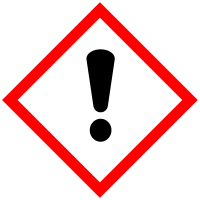 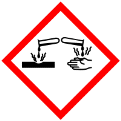 	b) Nimm das zweite Reagenzglas und tropfe Lugolsche Lösung in die Lösung. 		c) Nimm das dritte Reagenzglas und überprüfe mit pH-Papier den pH-Wert der Lösung.		d) Fülle in ein viertes Reagenzglas 10 ml Wasser und einigen Tropfen Tinte. Gib einige Tropfen gesättigte Natriumsulfitlösung hinzu. Nun werden noch einige Milliliter Wasserstoffperoxidlösung hinzugegeben (30%). Aufgabe 3: Erkläre deine Beobachtungen. Reflexion des Arbeitsblattes Mit dem Arbeitsblatt soll ein Bezug zum Alltag der SuS geknüpft werden. Sie sollen erkennen, dass Schwefelderivate in ihrem täglichen Leben eine Rolle spielen. Auch sollen Nachweise für Schwefeloxide wiederholt werden und das Durchführen und Protokollieren von Versuchen soll vertieft werden. Es kann nach der Einführung von Schwefeloxiden zu deren Vertiefung genutzt werden.  Erwartungshorizont (Kerncurriculum)Im Basiskonzept Stoff-Teilchen wird gefordert, dass die SuS mit Hilfe von Nachweisreaktionen auf das Vorhandensein von bestimmten Teilchen schließen können sollen. Mit diesem Arbeitsblatt sollen die Nachweisreaktionen für SO2, SO3 von den SuS durchgeführt werden und die SuS sollen Hydroxidionen als Merkmal alkalischer Lösungen mit Indikatorpapier nachweisen. Donator-Akzeptor-Reaktionen spielen bei allen Reaktionen dieses Versuchs eine Rolle, wie im KC im Basiskonzept Chemische Reaktion gefordert (SuS sollen Donator-Akzeptor-Reaktionen kennzeichnen). Bei Teil a), b) und Teil d) ist es eine Übertragung von Elektronen, bei Teil c) eine Protonenübertragung.  In Teil d) wird auf die Strukturformel des Farbstoffes aufgrund von didaktischer Reduzierung verzichtet. Aufgabe 1 ist Anforderungsbereich 1, da die SuS nur das nennen, was im Unterricht behandelt wurde. Die Durchführung des Versuchs und die Beobachtung davon (Aufgabe 2) sind Anforderungsbereich 2. Die Deutung des Versuchs ist der Anforderungsbereich 3, weil dies bislang nicht im Unterricht behandelt wurde. Erwartungshorizont (Inhaltlich)Aufgabe 1: Wir haben im Unterricht Schwefeldioxid SO2 und Schwefeltrioxid SO3 kennen gelernt. Schwefeldioxid erkennt man an dem stechenden Geruch. Schwefeldioxid und in Wasser gelöstes Schwefeltrioxid wirken reduzierend und bleichen unter anderem Iod. Schwefeltrioxid in Wasserals schweflige Säure gelöst ist sauer.Aufgabe 2: Wie funktioniert eigentlich ein Tintenkiller?		 Beobachtungen:		a) Es ist eine Gasentwicklung zu erkennen. Es riecht säuerlich und scharf.	b) Die Lösung entfärbt sich.  		c) Das pH-Papier verfärbt sich blau.  Viertes Reagenzglas: Die Tinte wird durch die Zugabe von Natriumsulfitlösung entfärbt. Wenn die Wasserstoffperoxidlösung hinzugefügt wird, färbt sich die Lösung wieder blau. 		Aufgabe 3: Deutung:		a) Das entstehende Gas ist Schwefeldioxid. Es entsteht durch folgende Reaktion.		SO32- + 2 H+  SO2 + H2O 		b) Das Iod wird oxidiert durch folgende Reaktion.		SO32- +H2O +I2  SO42- + 2I- + 2 H+		c) Die Lösung ist alkalisch. 		SO32- + H2O  OH- + HSO3-Die Substanz im Tintenkiller ist hauptsächlich Natriumsulfitlösung. Das wird in diesem Teilversuch als Kontrolle dargestellt. Die Natriumsulfitlösung entfärbt die Tinte, indem sich das Hydroxidion oder das Sulfition an den Farbstoff anlagern. Farbstoff + H2O + SO32-  HSO3—Farbstoff +OH-Das Wasserstoffperoxid reagiert mit dem dem Sulfitionund die Farbe erscheint wieder.2 HSO3—Farbstoff + H2O2  2 H2O + 2 SO32- + 2 FarbstoffGefahrenstoffeGefahrenstoffeGefahrenstoffeGefahrenstoffeGefahrenstoffeGefahrenstoffeGefahrenstoffeGefahrenstoffeGefahrenstoffeKonzentrierte SchwefelsäureKonzentrierte SchwefelsäureKonzentrierte SchwefelsäureH: 314+290            H: 314+290            H: 314+290            P:280+301+330+331+305+351+338+309+310P:280+301+330+331+305+351+338+309+310P:280+301+330+331+305+351+338+309+310NatriumsulfitNatriumsulfitNatriumsulfit------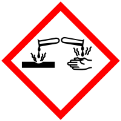 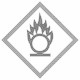 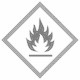 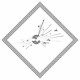 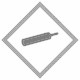 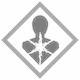 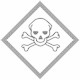 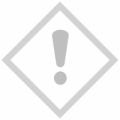 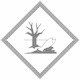 GefahrenstoffeGefahrenstoffeGefahrenstoffeGefahrenstoffeGefahrenstoffeGefahrenstoffeGefahrenstoffeGefahrenstoffeGefahrenstoffeEisen(II)-disulfid Eisen(II)-disulfid Eisen(II)-disulfid ------Platin auf AluminiumoxidPlatin auf AluminiumoxidPlatin auf AluminiumoxidH: 228H: 228H: 228P: 210P: 210P: 210Lackmus-LösungLackmus-LösungLackmus-LösungH: 351   H: 351   H: 351   P: 281   P: 281   P: 281   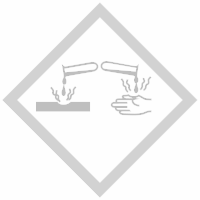 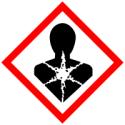 GefahrenstoffeGefahrenstoffeGefahrenstoffeGefahrenstoffeGefahrenstoffeGefahrenstoffeGefahrenstoffeGefahrenstoffeGefahrenstoffeSalzsäure (5%ig)Salzsäure (5%ig)Salzsäure (5%ig)------Natriumthiosulfatlösung (2%ig)Natriumthiosulfatlösung (2%ig)Natriumthiosulfatlösung (2%ig)------GefahrenstoffeGefahrenstoffeGefahrenstoffeGefahrenstoffeGefahrenstoffeGefahrenstoffeGefahrenstoffeGefahrenstoffeGefahrenstoffeKonzentrierte SchwefelsäureKonzentrierte SchwefelsäureKonzentrierte SchwefelsäureH: 314+290            H: 314+290            H: 314+290            P:280+301+330+331+305+351+338+309+310P:280+301+330+331+305+351+338+309+310P:280+301+330+331+305+351+338+309+310KupfersulfatKupfersulfatKupfersulfatH: 302+315+319+410    H: 302+315+319+410    H: 302+315+319+410    P: 273+305+351+338 302+352P: 273+305+351+338 302+352P: 273+305+351+338 302+352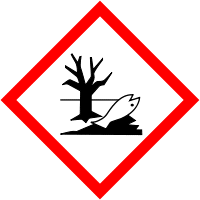 GefahrenstoffeGefahrenstoffeGefahrenstoffeGefahrenstoffeGefahrenstoffeGefahrenstoffeGefahrenstoffeGefahrenstoffeGefahrenstoffeIod-Stärke-PapierIod-Stärke-PapierIod-Stärke-Papier-            -            -            ---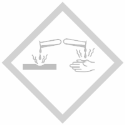 GefahrenstoffeGefahrenstoffeGefahrenstoffeGefahrenstoffeGefahrenstoffeGefahrenstoffeGefahrenstoffeGefahrenstoffeGefahrenstoffeSchwefelSchwefelSchwefelH: 315     H: 315     H: 315     P: 302+352  P: 302+352  P: 302+352  